Publicado en España el 27/11/2020 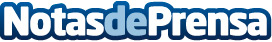 DECORACION Y PINTURA JS: ¿Se puede pintar una casa en invierno?Si se ha preguntado cuándo es el mejor momento para pintar una vivienda, se sorprenderá saber que se puede realizar incluso en invierno. La gente a menudo piensa que el invierno no es una buena época para pintar debido a la alta humedad y las bajas temperaturas. De hecho, cuanta más humedad hay en el aire, más tiempo tarda la pintura en secarseDatos de contacto:EMPRESA DE PINTORESComunicado de prensa de pintores916850536Nota de prensa publicada en: https://www.notasdeprensa.es/decoracion-y-pintura-js-se-puede-pintar-una Categorias: Nacional Bricolaje Interiorismo Madrid http://www.notasdeprensa.es